   臺北市私立再興中學_____學年度多元表現-作品成果紀錄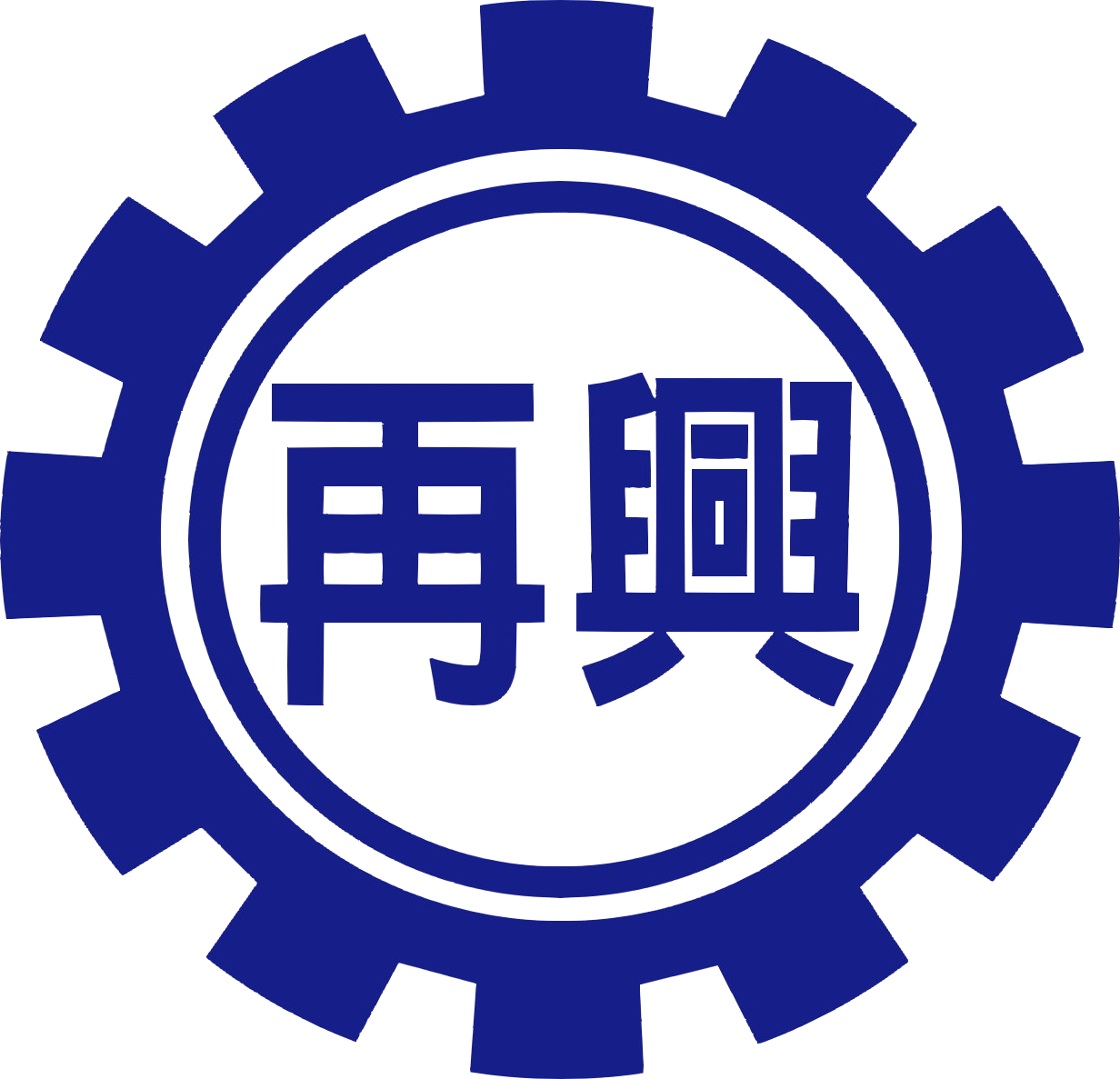  班級：        座號：        姓名：               作品成果說明作品成果證明人如：自己完成之作品成果皆可指導老師、導師等作品成果照片：作品成果照片：作品成果心得紀錄：作品成果心得紀錄：